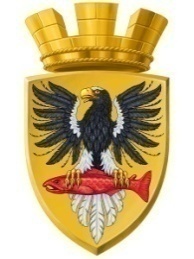                           Р О С С И Й С К А Я   Ф Е Д Е Р А Ц И ЯКАМЧАТСКИЙ КРАЙП О С Т А Н О В Л Е Н И ЕАДМИНИСТРАЦИИ ЕЛИЗОВСКОГО ГОРОДСКОГО ПОСЕЛЕНИЯот      23.05.2018						       №  594-п	В соответствии с Федеральным законом от 06.10.2003 № 131-ФЗ «Об общих принципах организации местного самоуправления в Российской Федерации», Уставом Елизовского городского поселения, Порядком установления тарифов на услуги, предоставляемые муниципальными предприятиями и учреждениями Елизовского городского поселения от 10.12.2012 № 73-НПА, принятым Решением Собрания депутатов Елизовского городского поселения от 06.12.2012 № 386, протоколом заседания комиссии по установлению и регулированию тарифов в Елизовском городском поселении от 22.05.2018 № 1ПОСТАНОВЛЯЮ:Утвердить и ввести в действие с 01 мая 2018 года по 31 декабря 2018 года тариф на услуги, оказываемые МБУ «Благоустройство города Елизово», по предоставлению торговых мест на ярмарке, расположенной на территории города Елизово в микрорайоне Северо-Западный по ул. Ленина в районе многоквартирного дома № 33 в размере 31,48 рублей за 1 кв. метр в день (муниципальное бюджетное учреждение «Благоустройство города Елизово» не является плательщиком НДС).Управлению делами администрации Елизовского городского поселения опубликовать (обнародовать) настоящее постановление в средствах массовой информации и разместить в информационно-телекоммуникационной сети «Интернет» на официальном сайте администрации Елизовского городского поселения.Настоящее постановление вступает в силу после его официального опубликования (обнародования) и распространяется на правоотношения, возникшие с 1 мая 2018 года.Контроль за исполнением настоящего постановления оставляю за собой.ВрИО Главы администрацииЕлизовского городского поселения 				          	         Д.Б. ЩипицынОб утверждении тарифа на платные услуги, оказываемые муниципальным бюджетным учреждением «Благоустройство города Елизово», на 2018 год